Nom prénom :………………………………………………………………………………..Classe :…………………………..Date :………................1-Réaliser la chaine fonctionnelle de la maquette d’ascenseur avec les composants suivants : (Module de pilotage, Moteur électrique, Carte Arduino, fils électriques, Batterie, Module Bluetooth, Poulie et ficelles) 2-Remplir le tableau suivant :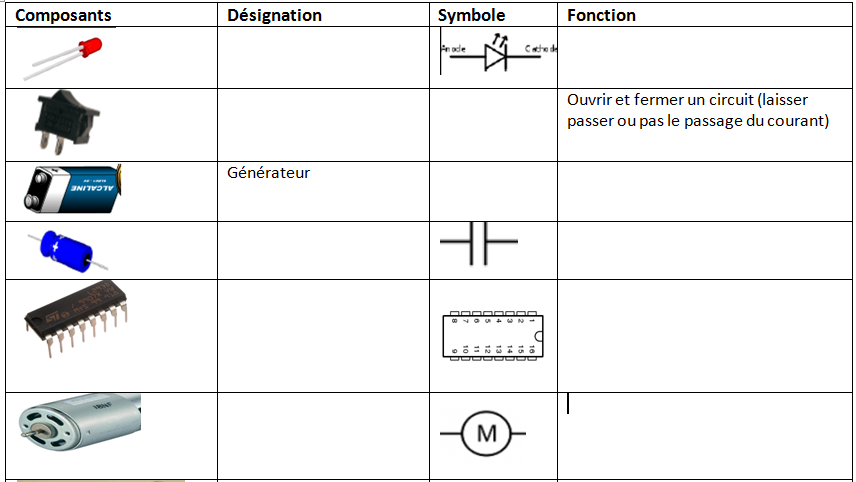 Réaliser le schéma de câblage suivant : 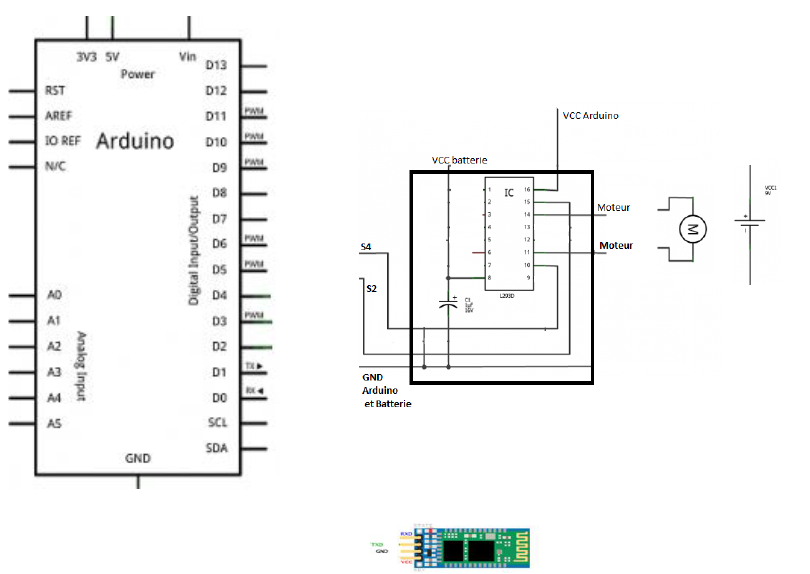 4-Remplir le schéma suivant :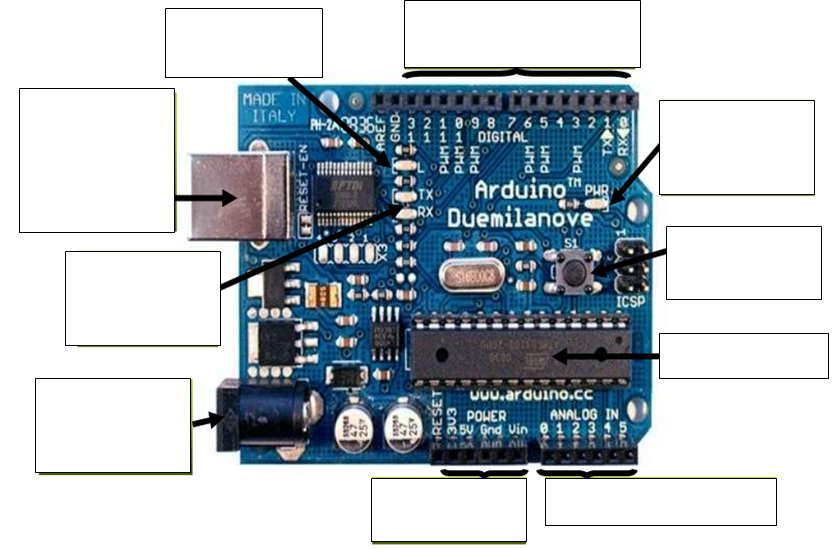       3èmeDSTECHNOLOGIE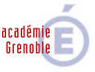       3èmeDSPartie électrique